THE UNIVERSITY OF PUGET SOUND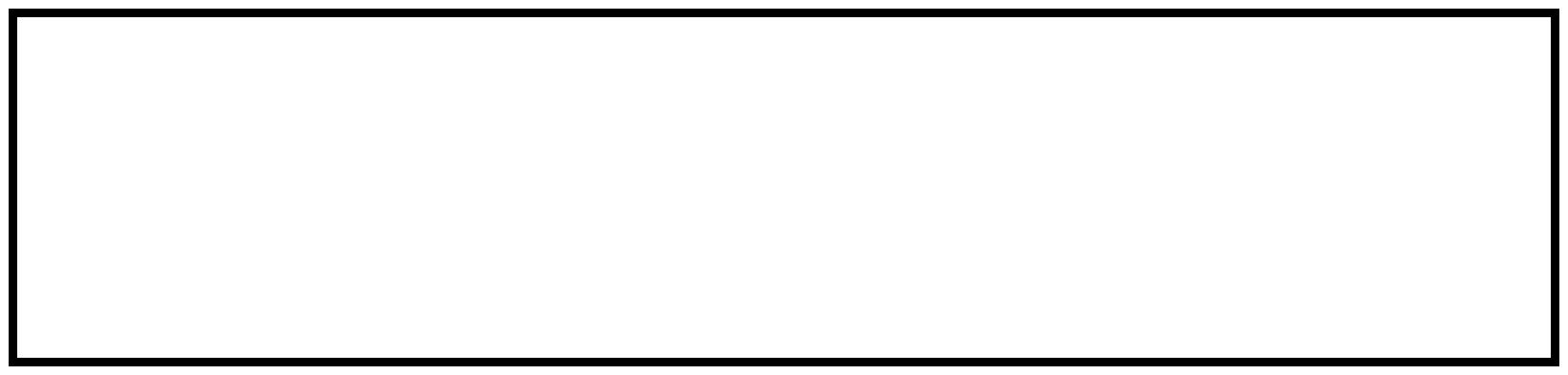 2015-2016 CURRICULUM GUIDEANY MAJOR: PRE-DENTALDEGREE: BA OR BSCONTACT PERSON: JOYCE TAMASHIROPROGRAM COORDINATOR: KATHY SAMMS 235-879-2708HEALTH PROFESSIONS ADVISING @ WWW.PUGETSOUND.EDU/HPAA suggested four-year program:Early contact with the Chair of the Health Professions Advising Committee or the program coordinator is recommended in the first year. The Dental School Admission Requirements book must be checked during the sophomore year for specific school requirements.Students with strong Chemistry background could take CHEM 115. Students who take CHEM 115 should take CHEM 230. If Biology major, take BIOL 111/112 first year. BIOL 112 covers material on the DAT; BIOL 212 is preparation for BIOL 311, biochemistry, and dental school courses. Some schools (including UW) require microbiology. Students planning to apply to OHSU will need to complete two semesters of anatomy and physiology. Check with individual dental schools for additional requirements.Some schools require biochemistry. If a lab is required, take CHEM 460 & 461 (prerequisites CHEM 230 or 231). BIOL 361 is a non-lab, one semester course. Of the three units of upper division coursework required outside the first major, the Connections course will count for one unless it is used to meet a major requirement. *Meet with advisor to ensure that major requirements as well as university requirements are met.** PHYS 111/112 is preferable, but 121/122 is acceptable. ***Recommended. Required at some schools. THE UNIVERSITY OF PUGET SOUND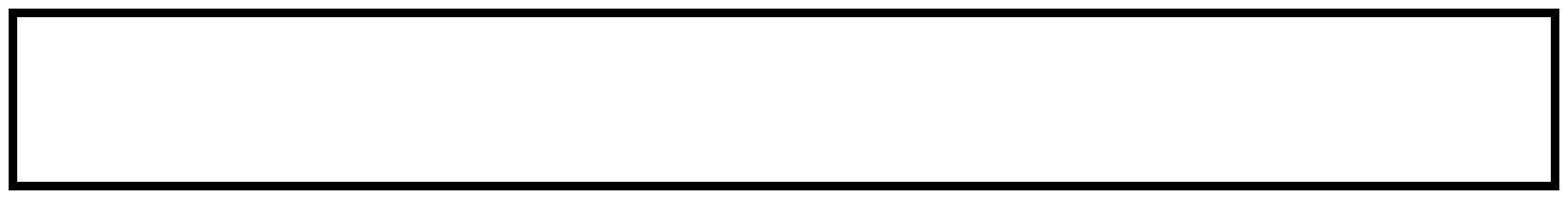 COURSE CHECKLISTANY MAJOR: PRE-DENTALCORE CURRICULUM	MAJOR REQUIREMENTSSSI1SSI2ARHMMA (MATH 180)NS (CHEM 110)SLCNKEYSSI1= Seminar in Scholarly Inquiry1   MA= Mathematical ApproachesSSI2= Seminar in Scholarly Inquiry2   NS= Natural Scientific ApproachesAR= Artistic Approaches	SL= Social Scientific ApproachesHM= Humanistic Approaches	CN= ConnectionsFL= Foreign LanguageFall Semester ClassesSpring Semester ClassesFreshmanUnitsUnitsSSI 11SSI 21CHEM 110/lab (NS core)11CHEM 120/lab21Math 180 (MA core)1BIOL 111/lab11FL (if needed) or Major*1FL (if needed) or Major*1SophomoreUnitsUnitsBIOL 112/lab31BIOL 212/lab31CHEM 250/lab1CHEM 251/lab1Approaches core1Approaches core1Elective or Major1Elective or Major1JuniorUnitsUnitsPHYS 111/lab**1PHYS 112/lab*1Elective or BIOL 3504*** 1Elective 1Approaches core1Elective or Major1Elective or Major1Elective or Major1SeniorUnitsUnitsCN core61Elective or Major1Elective or Major1Elective or Major1Elective or Major1Elective or Major1Elective or CHEM 460/lab or BIOL 3615***1Elective or CHEM 4615***1NOTES:Puget Sound requires a total of 32 units to graduate.NOTES:UNIVERSITY CORECRS    TERMGRADECOURSEUNITSTERMGRADEBIOL 111#BIOL 212#BIOL 350**Biochemistry**, CHEM 460*# & 461ORBIOL 361CHEM 110 (or 115)1 #CHEM 120 (or 230)1 #CHEM 250#CHEM 251#EXSC 221/222**MATH 180PHYS 111 (or 121) #PHYS 112 (or 122) #